INDICAÇÃO Nº 268/2017Assunto: Solicita a execução de poda de árvores na Rua Carmélia Paladino Petti, conforme especifica.Senhor Presidente:INDICO ao Sr. Prefeito Municipal, nos termos do Regimento Interno desta Casa de Leis, que se digne Sua excelência determinar ao setor competente da Administração, para execução URGENTE de poda de árvores na Rua Carmélia Paladino Petti – Bairro dos Pires, cujos galhos (imagem anexa) representam perigo de cair com as fortes chuvas e ventos que ocorrem nesta época do ano.Tal medida é de extrema necessidade, pois os referidos galhos ficam vulneráveis às tempestades e ventanias, representando iminente perigo aos que por ali transitam ou residem.			SALA DAS SESSÕES, 14 de fevereiro de 2017.HIROSHI BANDO    Vereador – Vice Presidente – PP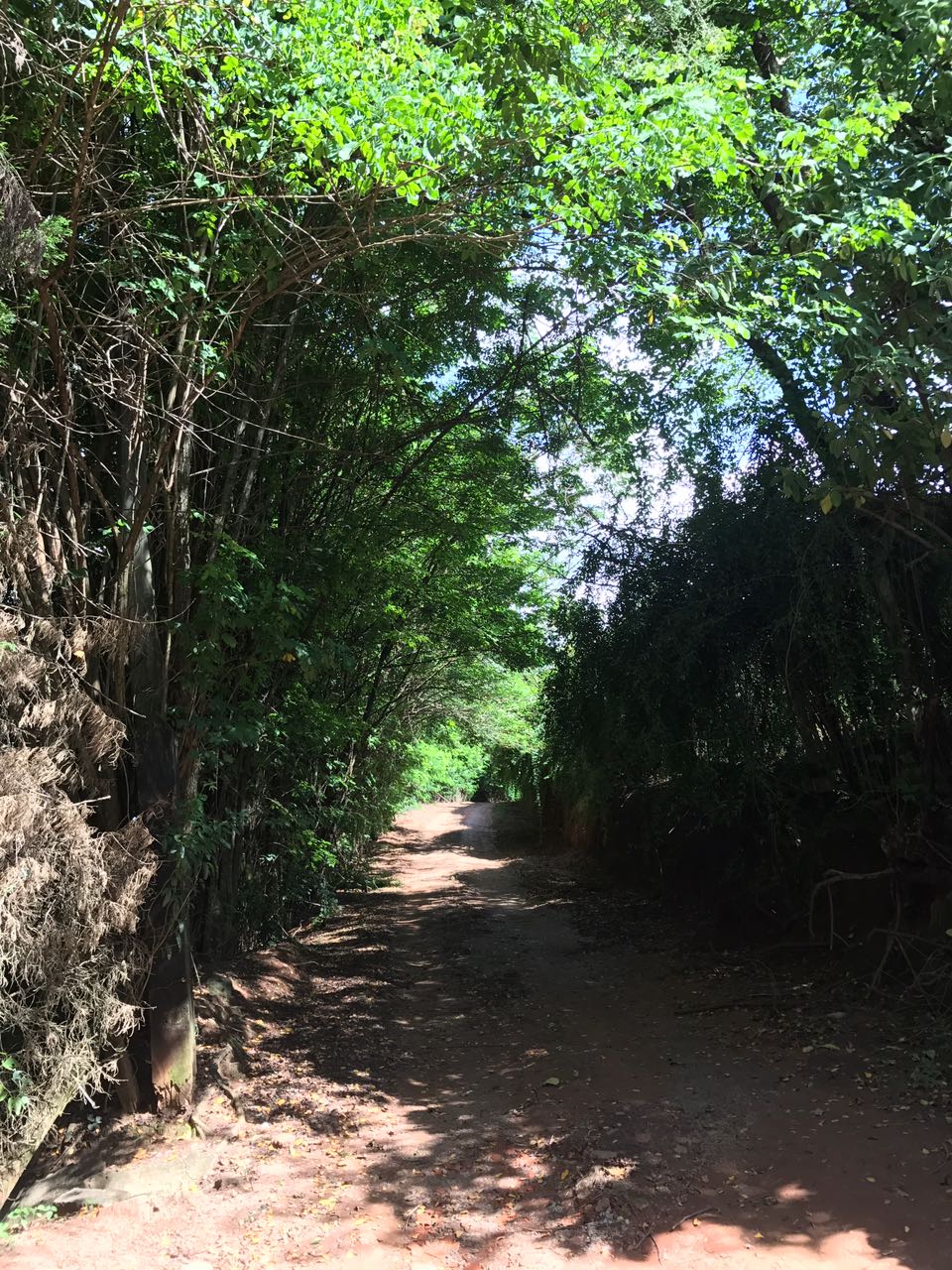 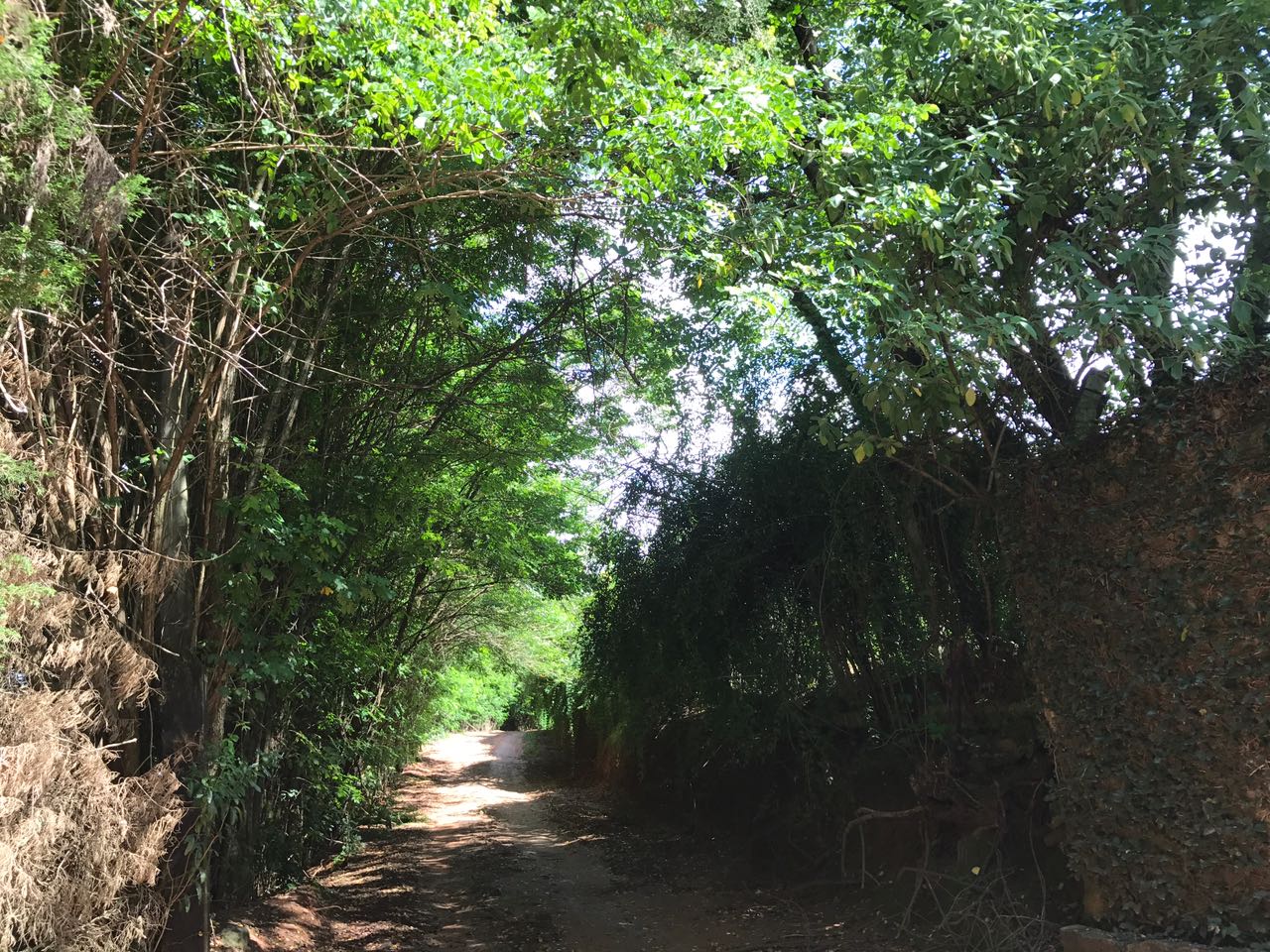 